Publicado en Madrid  el 20/03/2024 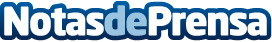 Selena Leo llega arrasando con 'El Cambio'Selena Leo regresa con su nuevo proyecto musical consciente llamado, 'El Cambio', una canción afinada en 432 Hz, compuesta por ella, junto al productor Daniel Ambrojo. Selena es conocida por su larga trayectoria de éxitos musicales; obtuvo más de un millón y medio de copias vendidas con su primer álbum, 'Yo quiero bailar' con el dúo Sonia y Selena. Paralelamente, trabaja desde hace 22 años como acompañante en procesos de transformación personal. Su nuevo single, 'El Cambio', es una joya, llena de sorpresasDatos de contacto:Marlén FernándezResponsable de comunicación.641300880Nota de prensa publicada en: https://www.notasdeprensa.es/selena-leo-llega-arrasando-con-el-cambio_1 Categorias: Nacional Música Madrid http://www.notasdeprensa.es